Anglický jazyk 6. A1) doplňte do Vocabulary české výrazy k posledním nalepeným slovíčkům, najdete je v PS str. 76, kdo to nemá, posílám ofocené (opisujeme bez výslovnosti) a jistě už si sami doplníte jaro a podzim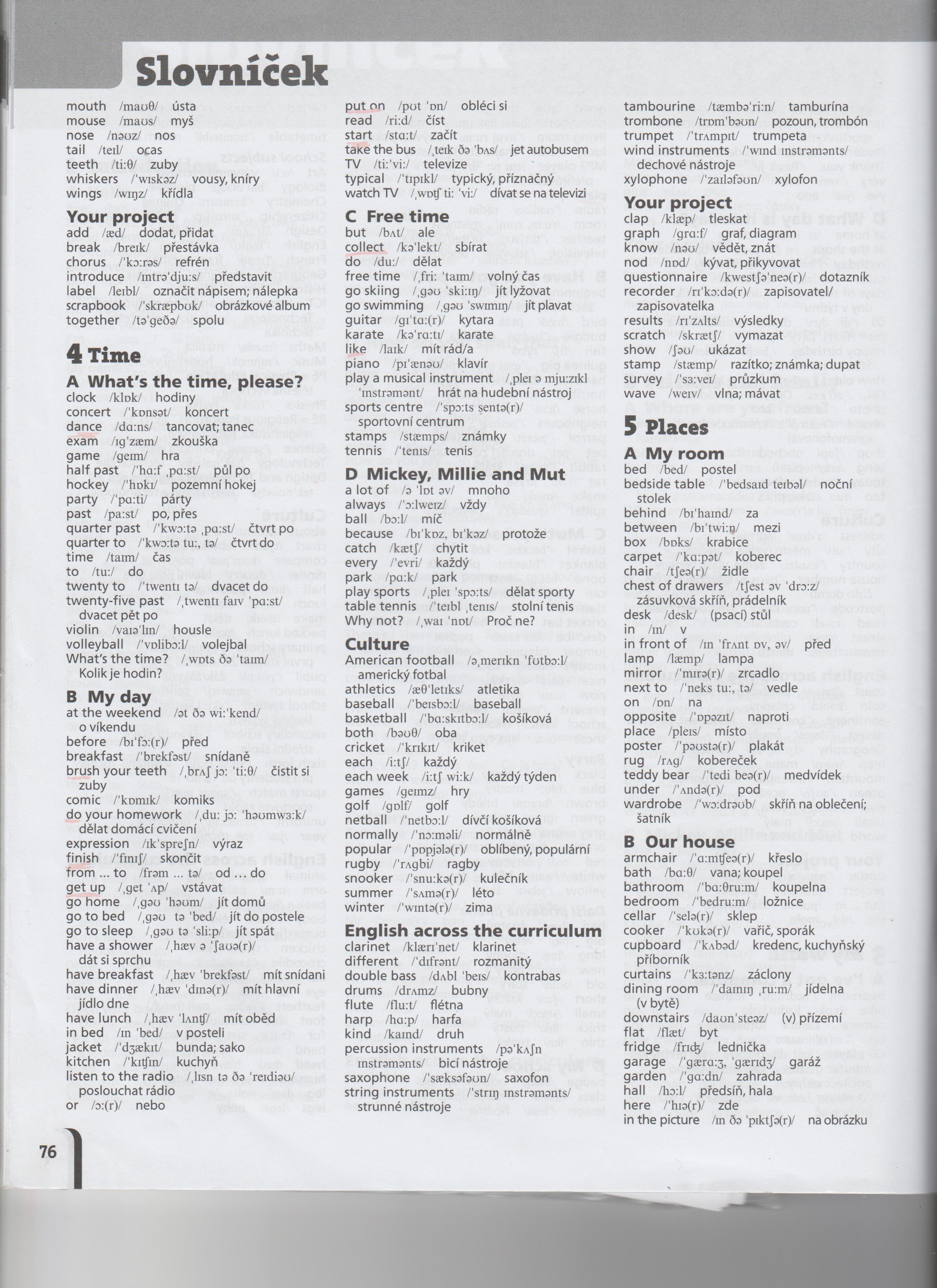 2) opište si do sešitu English: (zkontrolujte si, že poslední zápis je tvoření otázky s do a does, tázací zájmena si zopakujte)Wh – questionsOtázky s tázacími zájmeny what, who, where, why, when, howPř.Where do you live? (Kde bydlíš?)Why does Tim play tennis? (Proč Tim hraje tenis?)3) přeložte do sešitu Practising, neposílejte, opravíme na příští online hodině1. Moje maminka vstává v 6 hodin.2. Já nedělám doma úkol.3. Tim a Tom hrají tenis.4. Tina se nedívá na televizi.5. Má Jim rád banány? Ne, nemá.6. Kdy chodíš spát?https://agendaweb.org/verbs/present-simple-interrogative-exercises.html - odkaz na procvičení otázek